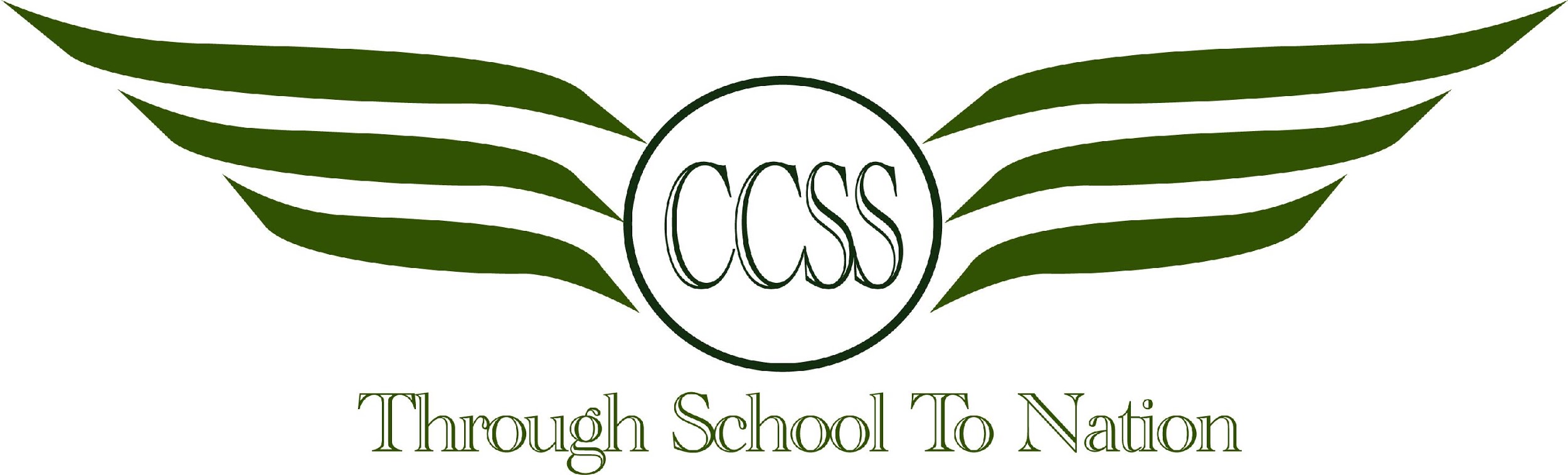 CHANGKAT CHANGI SECONDARY SCHOOLART & DESIGN TERM 2 WEEK 3 - 4 COLOUR PENCIL SHADINGNAME:____________________________ (___)   CLASS:________  DATE:__________ Section A: Smooth shading (19 marks)Use colour pencils to fill in the spaces provided below.1) Understanding: What is the purpose of smooth shading in Visual Arts? (2m)2) Identifying: Which type of the shading below is smooth shading? Tick the correct answer (1m)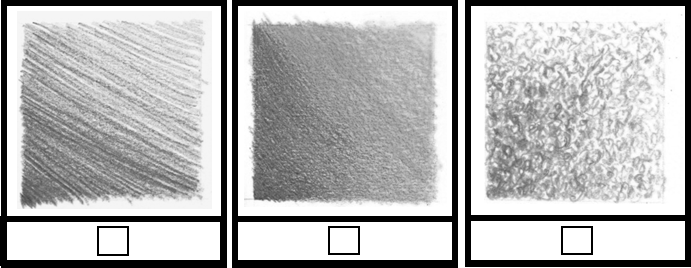 3) Application: Using one colour, shade the area below and show three tonal values using the smooth shading technique. (2m) 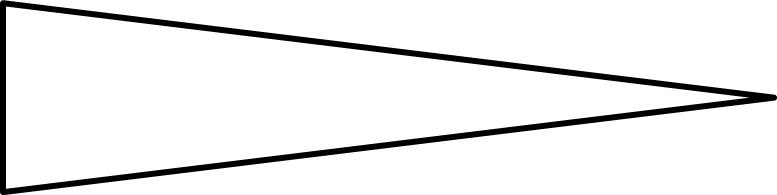 4) Application: Using two complementary colours, shade the area below and show three tonal values per colour using the smooth shading technique. (2m) 5) Application: Using a set of family colours, shade the area below and show three tonal values per colour using the smooth shading technique. (2m) 6) Application: Study the example given below. Using a set of family colours, shade the template given. (10m) 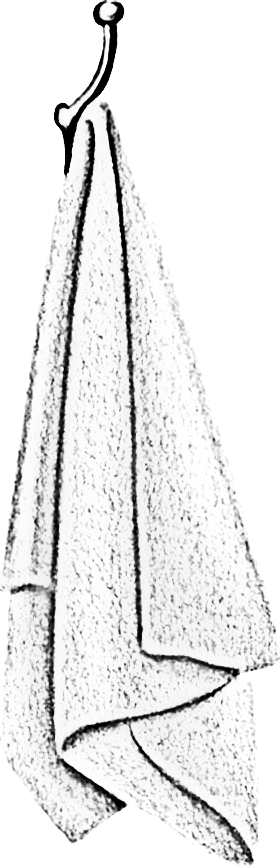 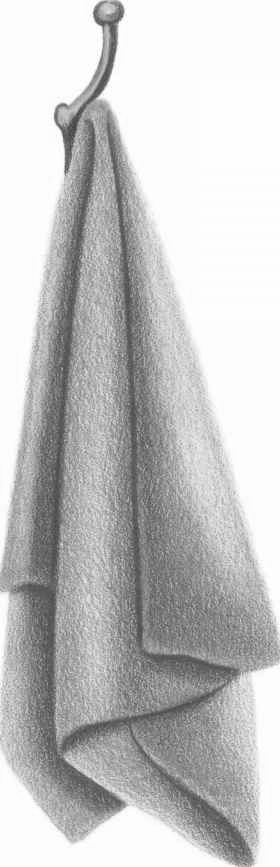 Section B: Multidirectional Strokes (31 marks)Use colour pencils to fill in the spaces provided below.7) Understanding: What is the purpose of using multidirectional strokes in Visual Arts? (1m)8) Understanding & Application: Fill in the following table. (10m)9) Application: Study the example given below. Using a set of family colours, shade the template given. (10m)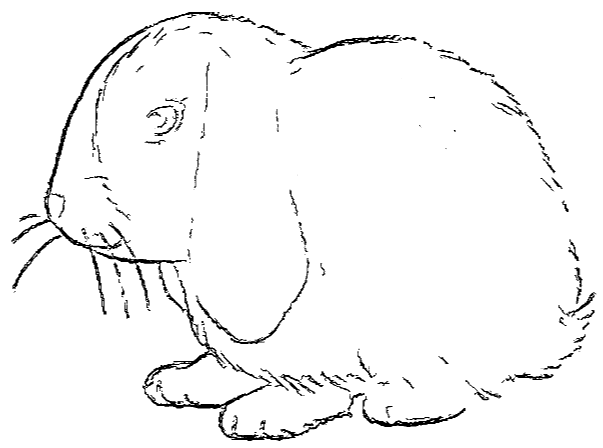 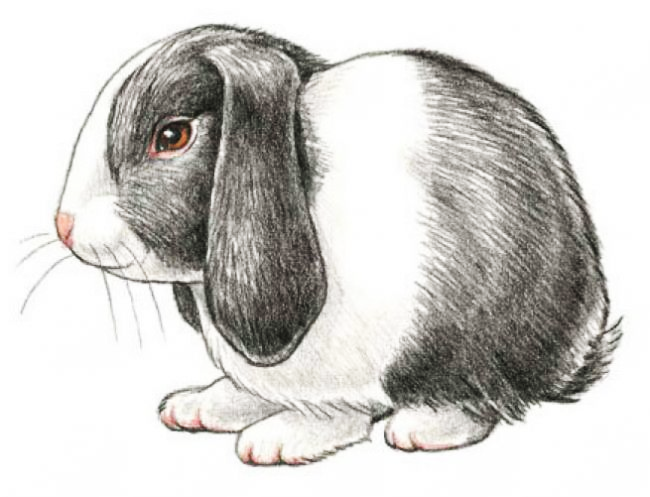 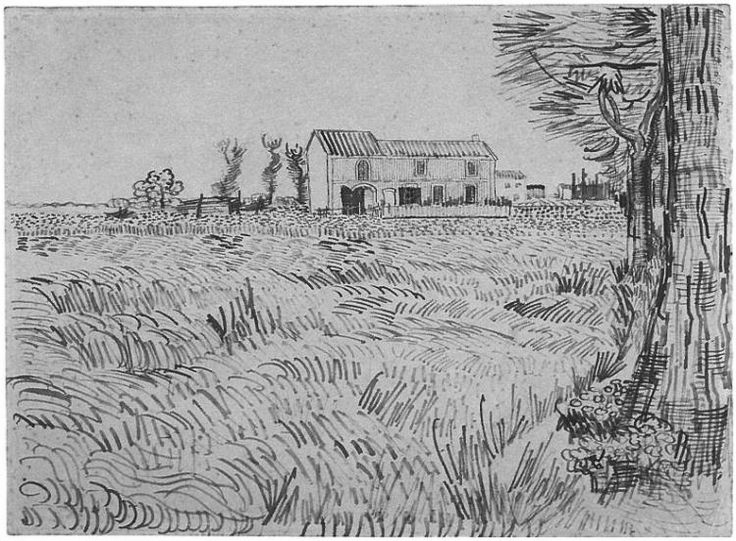 10) Application: Name the title of the artwork below and completely colour the template given using multidirectional strokes based on the example provided by your teacher. (10m)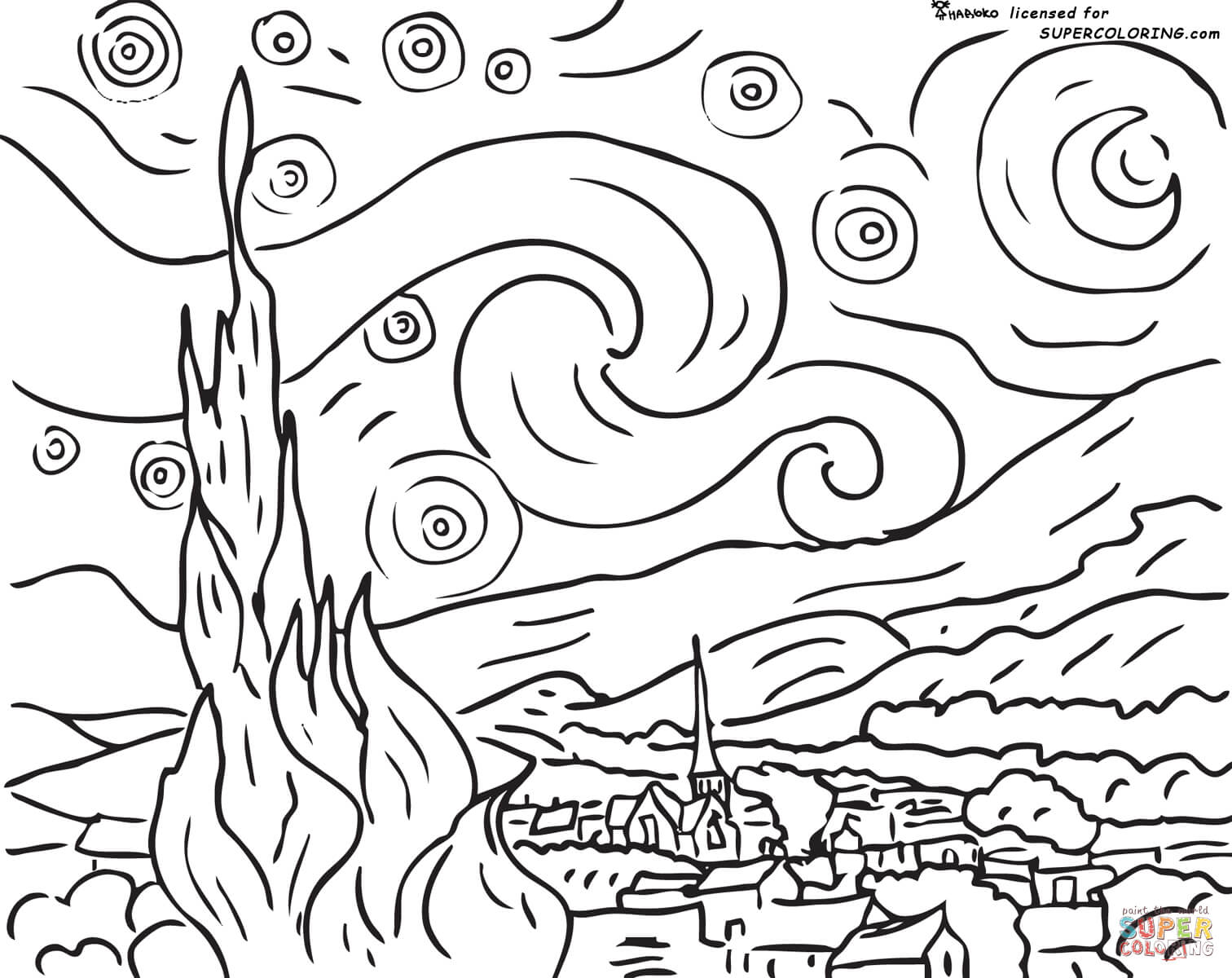 Name of Artist: Vincent Van GoghTitle of Artwork: ________________________________________Year: 1889- End -!NOTEFor every one colour, there must be three tonal values. This means, you must use 3 colour pencils.
For example, if you choose to colour Blue, you must pick out 3 colour pencils that are light blue, medium blue and dark blue. Clarity of tonal values     /5Correct colours used     /5Type of strokesPurposeWhy do we use these types of strokes?ExampleHow do artists use these types of strokes in an artwork?ApplicationI. Follow the example givenII. Use a set of 3 family coloursIII. Shade in the space belowApplicationI. Follow the example givenII. Use a set of 3 family coloursIII. Shade in the space below(1m)(2m)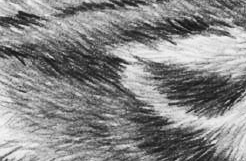 (1m)(2m)Correct colours:      /1Clarity of tonal values:      /1(1m)(2m)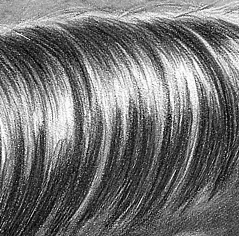 (1m)(2m)Correct colours:      /1Clarity of tonal values:      /1!NOTEMultidirectional strokes can consist of straight and curved lines.Clarity of tonal values    /5Correct colours used    /5Clarity of tonal values     /3Correct colours used     /4Artwork title     /1Variety of strokes used     /2